100周年記念インターナショナルキャンプ参加者申込書はっきりわかるように記入してください。　　　　　　　　 		本人記入日　　　年　　月　　日※個人情報については、個人情報保護法の精神にのっとり厳正に管理し、当連盟の活動に必要な範囲にのみ利用いたします。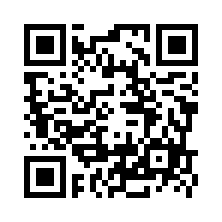 ※WEB申し込みフォームに入力してから日本連盟に本申込書を提出してください。　https://forms.gle/exmfnyeWFk1DSHCH7以　上◎　　　　　　　　　　　　　　　　　　　　　　◎学年　中学　・　高校　　　　年・その他（　　　　　　　　）↑中学校・高校の当てはまるほうに〇◎生年月日　（西暦）　　　　年　　　月　　　日  満　　　歳　　　　　　　　　　　　　　　　　　　　　　　　　　　　↑2022年8月1日時点写　真証明写真でなくても結構ですが、顔がはっきりとわかる、最近の写真を貼ってください。プリクラ不可。◎住所　〒　　　　　　　　◎保護者連絡先　自宅TEL：　　　　　　　　　　　　　　携帯TEL：　　　　　　　　　　　　　　（必ず連絡のつく保護者の電話番号をご記入ください）  E-mail：　　　　　　　　　　　　　　　　　　　　　　　　（ PC ／ 携帯電話 ）*ドメイン指定機能を使用している場合は、「@girlscout.or.jp」からメールを受信できるように設定してください。◎住所　〒　　　　　　　　◎保護者連絡先　自宅TEL：　　　　　　　　　　　　　　携帯TEL：　　　　　　　　　　　　　　（必ず連絡のつく保護者の電話番号をご記入ください）  E-mail：　　　　　　　　　　　　　　　　　　　　　　　　（ PC ／ 携帯電話 ）*ドメイン指定機能を使用している場合は、「@girlscout.or.jp」からメールを受信できるように設定してください。◎希望する会場　1カ所に〇をつけてください。国立岩手山青少年交流の家・戸隠ガールスカウトセンター国立大雪青少年交流の家・国立赤城青少年交流の家・国立江田島青少年交流の家・国立諫早青少年自然の家国立曽爾青少年自然の家◎希望する会場　1カ所に〇をつけてください。国立岩手山青少年交流の家・戸隠ガールスカウトセンター国立大雪青少年交流の家・国立赤城青少年交流の家・国立江田島青少年交流の家・国立諫早青少年自然の家国立曽爾青少年自然の家◎2会場での参加を希望する場合、1カ所に〇をつけてください。1つ目に希望した会場と同じタームは不可。国立岩手山青少年交流の家・戸隠ガールスカウトセンター国立大雪青少年交流の家・国立赤城青少年交流の家・国立江田島青少年交流の家・国立諫早青少年自然の家国立曽爾青少年自然の家◎2会場での参加を希望する場合、1カ所に〇をつけてください。1つ目に希望した会場と同じタームは不可。国立岩手山青少年交流の家・戸隠ガールスカウトセンター国立大雪青少年交流の家・国立赤城青少年交流の家・国立江田島青少年交流の家・国立諫早青少年自然の家国立曽爾青少年自然の家◎3会場での参加を希望する場合、1カ所に〇をつけてください。1、2つ目に希望した会場と同じタームは不可。国立岩手山青少年交流の家・戸隠ガールスカウトセンター国立大雪青少年交流の家・国立赤城青少年交流の家・国立江田島青少年交流の家・国立諫早青少年自然の家国立曽爾青少年自然の家◎3会場での参加を希望する場合、1カ所に〇をつけてください。1、2つ目に希望した会場と同じタームは不可。国立岩手山青少年交流の家・戸隠ガールスカウトセンター国立大雪青少年交流の家・国立赤城青少年交流の家・国立江田島青少年交流の家・国立諫早青少年自然の家国立曽爾青少年自然の家人数制限等により希望会場の参加ができない場合、同じタームの別会場の参加を希望しますか？どちらかに丸をつけてください。　　　　　　　　はい　　　・　　　いいえ人数制限等により希望会場の参加ができない場合、同じタームの別会場の参加を希望しますか？どちらかに丸をつけてください。　　　　　　　　はい　　　・　　　いいえ◎応募理由　　※複数会場を希望の場合はその旨、明記してください。◎応募理由　　※複数会場を希望の場合はその旨、明記してください。◎舎営経験　　　　　あり　　/　　なし⇒経験回数… 1泊2日（　　　）回　/　2泊3日（　　　）回　/　3泊4日以上（　　　）回◎舎営経験　　　　　あり　　/　　なし⇒経験回数… 1泊2日（　　　）回　/　2泊3日（　　　）回　/　3泊4日以上（　　　）回◎野営経験　　　　　あり　　/　　なし⇒経験回数… 1泊2日（　　　）回　/　2泊3日（　　　）回　/　3泊4日以上（　　　）回◎戸隠ガールスカウトセンター利用経験　　　　　　　利用回数は（　　　　　）回です。◎野営経験　　　　　あり　　/　　なし⇒経験回数… 1泊2日（　　　）回　/　2泊3日（　　　）回　/　3泊4日以上（　　　）回◎戸隠ガールスカウトセンター利用経験　　　　　　　利用回数は（　　　　　）回です。【健康状態】企画運営をするにあたり、参考にさせていただきますので、ご協力お願いします。※下記□のいずれかに✔を入れてください。□ 特に、既往症や配慮が必要なことはありません。□ 既往症があります。（あてはまるものを○で囲み、その症状についてご記入ください）循環器疾患　　呼吸器疾患　　消化器疾患　　腎臓疾患　　糖尿病　　リュウマチ　　貧血　　けいれん発作　　ぜんそく　高血圧　　低血圧　　過換気症候群　　伝染病　　食物アレルギーその他（　　　　　　　　　　　　　　　　　　　）・○をつけた症状について（現在服用している薬の名前・内容もご記入ください）・上記以外、配慮が必要なことがありましたらご記入ください【健康状態】企画運営をするにあたり、参考にさせていただきますので、ご協力お願いします。※下記□のいずれかに✔を入れてください。□ 特に、既往症や配慮が必要なことはありません。□ 既往症があります。（あてはまるものを○で囲み、その症状についてご記入ください）循環器疾患　　呼吸器疾患　　消化器疾患　　腎臓疾患　　糖尿病　　リュウマチ　　貧血　　けいれん発作　　ぜんそく　高血圧　　低血圧　　過換気症候群　　伝染病　　食物アレルギーその他（　　　　　　　　　　　　　　　　　　　）・○をつけた症状について（現在服用している薬の名前・内容もご記入ください）・上記以外、配慮が必要なことがありましたらご記入ください【食物アレルギー】　※食物アレルギーのある方のみ、この枠内の問いにお答えください・除去が必要と診断されている食材に丸を付け、乳製品、果物などは具体的に記入してください≪特定原材料（7品目）≫小麦　・　落花生　・　えび　・　かに　・　そば　・　卵（非加熱）　・　卵（加熱調理済）・牛乳または乳製品（カレールウ含）（　　　　　　　　　　　　）≪他の品目≫果物（　　　　　　　　）・大豆（　　　　　　　　）・肉（　　　　　　　　）・魚（　　　　　　　　）その他（　　　　　　　　　　　　　　　　　　　　）・摂取後に起こる症状についてご記入ください・家庭での対応（完全除去か、メーカー指定なら食べられるかなど）をご記入ください・以下、当てはまるものに丸をつけてください。食物アレルギーの原因食物は、どなたが判断しましたか？　　　医師　・　家庭症状が出た場合の治療薬（飲み薬／注射）を持っていますか？　はい　・　いいえ過去にアナフィラキシーショック症状を発症したことがありますか？　ある　・　ない・通信欄（配慮することやご要望など）※アレルギー食を持ち込みたいなど【食物アレルギー】　※食物アレルギーのある方のみ、この枠内の問いにお答えください・除去が必要と診断されている食材に丸を付け、乳製品、果物などは具体的に記入してください≪特定原材料（7品目）≫小麦　・　落花生　・　えび　・　かに　・　そば　・　卵（非加熱）　・　卵（加熱調理済）・牛乳または乳製品（カレールウ含）（　　　　　　　　　　　　）≪他の品目≫果物（　　　　　　　　）・大豆（　　　　　　　　）・肉（　　　　　　　　）・魚（　　　　　　　　）その他（　　　　　　　　　　　　　　　　　　　　）・摂取後に起こる症状についてご記入ください・家庭での対応（完全除去か、メーカー指定なら食べられるかなど）をご記入ください・以下、当てはまるものに丸をつけてください。食物アレルギーの原因食物は、どなたが判断しましたか？　　　医師　・　家庭症状が出た場合の治療薬（飲み薬／注射）を持っていますか？　はい　・　いいえ過去にアナフィラキシーショック症状を発症したことがありますか？　ある　・　ない・通信欄（配慮することやご要望など）※アレルギー食を持ち込みたいなど本人記入欄〔肖像権について〕キャンプで撮影する写真や動画をガールスカウト日本連盟の出版物およびホームページ（SNS含む）に掲載することおよび、会員向けサイトで配布し、都道府県連盟や地区、団による二次利用*することを承諾します。*会員向けサイトでの配布では、会員だけがダウンロードできます。配布された画像は都道府県連盟・地区・団の広報印刷物およびホームページ・SNS等で使用される場合があります。参加者署名　　　　　 　　　　　　     　印本人記入欄〔肖像権について〕キャンプで撮影する写真や動画をガールスカウト日本連盟の出版物およびホームページ（SNS含む）に掲載することおよび、会員向けサイトで配布し、都道府県連盟や地区、団による二次利用*することを承諾します。*会員向けサイトでの配布では、会員だけがダウンロードできます。配布された画像は都道府県連盟・地区・団の広報印刷物およびホームページ・SNS等で使用される場合があります。参加者署名　　　　　 　　　　　　     　印保護者記入欄　私は、上記　（参加者名）　　　　　　　　　　　の参加及び上記事項（肖像権に関すること）について認めます。                                       保護者署名　　　　　　　　　　      　　　印保護者記入欄　私は、上記　（参加者名）　　　　　　　　　　　の参加及び上記事項（肖像権に関すること）について認めます。                                       保護者署名　　　　　　　　　　      　　　印推薦者記入欄  推薦理由をご記入ください。　　　　　私は、上記の応募者を以下の理由で、推薦します。　　　年　　　月　　　日理由：応募者との関係　　　　　　　　　　　　　　　　　　　 　氏名　　　　　　　　　　　印連絡先メールアドレス：　　　　　　　　　　　　　　　　　　　連絡先電話番号：　　　　　　　　　　　　　　　　　　推薦者記入欄  推薦理由をご記入ください。　　　　　私は、上記の応募者を以下の理由で、推薦します。　　　年　　　月　　　日理由：応募者との関係　　　　　　　　　　　　　　　　　　　 　氏名　　　　　　　　　　　印連絡先メールアドレス：　　　　　　　　　　　　　　　　　　　連絡先電話番号：　　　　　　　　　　　　　　　　　　